An Empirical Study of the Effect of Green Marketing on Purchase Intention – Evidence from Green RestaurantYa-Hui Wang (Corresponding author)Associate professorDepartment of Business Administration, National Chin-Yi University of Technology, No. 57, Sec. 2, Zhongshan Rd., Taiping Dist., Taichung 41170, Taiwan, R.O.C.Phone: +886-4-2392-4505 ext. 7783Fax: +886-4-2392-9584 E-mail: yhwang@ncut.edu.twSsu-Ting ChenGraduate studentDepartment of Business Administration, National Chin-Yi University of TechnologyNo. 57, Sec. 2, Zhongshan Rd., Taiping Dist., Taichung 41170, Taiwan, R.O.C.Phone: +886-4-2392-4505 ext. 7715Fax: +886-4-2392-9584 E-mail: a0987802201@gmail.comNai-Ning ChenGraduate studentDepartment of Business Administration, National Chin-Yi University of TechnologyNo. 57, Sec. 2, Zhongshan Rd., Taiping Dist., Taichung 41170, Taiwan, R.O.C.Phone: +886-4-2392-4505 ext. 7715Fax: +886-4-2392-9584 E-mail: s99102214@stu.edu.twAn Empirical Study of the Effect of Green Marketing on Purchase Intention – Evidence from Green RestaurantABSTRACTWith the increasing popularity of environmental consciousness, environmental impact of restaurant service industry has caught people’s attention and green restaurant therefore become a trend in this industry.  Using green restaurant as an example, this study investigates the relationships and effects of green marketing, green cognition, brand image and consumer’s purchase intention.  Results of this study indicated that green marketing has both a direct effect and an indirect effect (via green cognition) on brand image.  In addition, green marketing has both a direct effect an indirect effect (via brand image) on purchase intention.  However, the results also show that green cognition not only has a direct effect on purchase intention, but also has an indirect effect on purchase intention via brand image.KEYWORDS:  Green restaurant; Green marketing; Green cognition; Brand image; Purchase intention1. INTRODUCTIONGlobal warming and greenhouse effect is a serious environmental problem facing by mankind today, and it also affects the sustainable development of the restaurant industry.  With the increasing popularity of environmental consciousness, environmental impact of restaurant service industry has caught people’s attention and consumers start to realize the importance of green dining.  Green restaurant therefore become a trend in the restaurant industry.  Though green restaurant has become an important issue for many consumers, most research studies focus on consumer perceptions or their purchase intention toward a green restaurant (Schubert, Kandampully, Solnet, and Kralj, 2010; Jang, Kim, and Bonn, 2011; DiPietro and Gregory, 2012), with a rather limited number on the impact of green marketing and green cognition on consumers’ purchase intention.  Green marketing is the application of the marketing concept and tools to facilitate exchanges that satisfy organizational and individual needs and desires in an environmentally friendly way, it not only help to build high-quality products, but also to shape their positive brand image (Ottman, 1993).  Many evidence showed that ecologically concerned consumers will purchase and use green products (Balderjahn, 1988), and they are willing to pay a higher price to buy green products (Kassarjian, 1977; Loudon and Bitta, 1988; Rex and Baumann, 2007).  There are significant relationships between green attitude, degree of ecologically conscious, and green consumer behavior (Straughan and Roberts, 1999).  Therefore, this study collected the opinions of 508 consumers to explore the relationships and effects of green marketing, green cognition, brand image, and purchase intention.  Results of this study provide a reference for practitioners and consumers in the area of green restaurant.  The rest of this paper is organized as follows.  Section 2 reviews previous research on green restaurant cognition, green marketing, brand image and purchase intention.  Section 3 describes the data and method we employ.  Section 4 reports the empirical results.  Section 5 concludes the paper.2. LITERATURE REVIEW2.1. Green Restaurant and Green CognitionGreen restaurant is defined as “new or renovated structures designed, constructed, operated, and demolished in an environmentally friendly and energy-efficient manner” (Lorenzini, 1994).  The core of green restaurant includes 4R and 3E:  reduce, reuse, recycle, refuse, economic, ecological and equitable.  It can be called green consumption as long as one has the concept of environmental protection and try to minimize the damage to environment in the consumption process (Gilg, Barr, and Ford, 2005).  The Green Restaurant Association (GRA) is a national non-profit organization established in 1990 that advocates promoting green restaurant and providing effective ways for restaurants, manufacturers, distributors, and consumers to become more environmental responsible.  According to its Green Restaurant Certification 4.0 Standards, a restaurant must meet requirements in seven environmental categories to become a certified green restaurant:  water efficiency, waste reduction and recycling, sustainable furnishings and building materials, sustainable food, energy, disposables, chemical and pollution reduction (http://www.dinegreen.com/).  In this study we define green cognition of consumers toward a restaurant as a consumer’s perception and understanding about a restaurant’s environmental protection, and the internal and external factors that a consumer consider before his purchase.2.2. Green MarketingGreen marketing is the marketing of products to those consumers who have the concept of environmental protection to meet their needs and desires (Peattie, 1992), the application of the marketing concept and tools to facilitate exchanges that satisfy organizational and individual goals in an environmentally friendly way (Mintu and Lozada, 1993), or the process and activities taken by firms through providing the environmentally friendly goods or services to satisfy customers (Soonthonsmai, 2007).  Kotler and Armstrong (1991) considered green marketing as the production of security products that meet the environmental standards, with recyclable and reusable packaging, with better pollution control methods and operate energy efficiently.  Coddington (1993) defined green marketing as the implementation of marketing activities with an attitude of environmental guard, and pointed out that it was both a business development responsibility and an opportunity for business growth.  However, green marketing is to minimize the impact on environment in the entire product life cycle, including the acquisition of raw material, production, marketing, consumption and disposal (Charter, 1991).  It also involves the development and implementation of marketing plans to strengthen the green image of firms (Schoell and Guiltinan, 1993).  Under the direction of green marketing, the marketing plans developed by public utilities or companies should be established by considering both organizational profits and environmental protection (Peattie, 1995).2.3. Brand Image “Brand is a name, term, symbol, design or all the above, and is used to distinguish one’s products and services from competitors” (Kotler, 2000).  Brand image is defined as “perceptions about a brand as reflected by the brand associations held in consumer memory” (Keller, 1993; 1998).  Accordingly, brand image does not exist in the features, technology or the actual product itself, but rather it is something brought out by advertisements, promotions or users.  Brand image is often used as an extrinsic cue when consumers are evaluating a product before purchasing (Zeithaml, 1988; Richardson, Dick and Jain, 1994).2.4. Purchase IntentionIn this study we view consumption intention as purchase intention.  Purchase intention is the likelihood that a customer will buy a particular product (Fishbein and Ajzen, 1975; Dodds, Monroe & Grewal, 1991; Schiffman and Kanuk, 2000), the personal behavioral tendency to a particular product (Bagozzi and Burnkrant, 1979), or “an individual’s conscious plan to make an effort to purchase a brand” (Spears and Singh, 2004).  A greater willingness to buy a product means the probability to buy it is higher, but not necessarily to actually buy it.  On the contrary, a lower willingness does not mean an absolute impossibility to buy.  Purchase intention is determined by a consumer’s perceived benefit and value (Xu, Summers, and Belleau, 2004; Dodds et al., 1991; Zeithaml, 1988).  3. DATA AND METHODS3.1. HypothesesGreen marketing is the application of the marketing concept and tools to facilitate exchanges that satisfy organizational and individual needs and desires in an environmentally friendly way, it not only help to build high-quality products, but also to shape their positive brand image (Ottman, 1993).  Eco-labels are viewed as one of the important tools of green marketing.  They are useful for consumers to make decision for select environmentally‐friendly products because it conveying information about how products are made through product labels (Rex and Baumann, 2007).  As consumers are more and more concerned about environmental protection, they are willing to pay a higher price to buy green products (Kassarjian, 1977; Loudon and Bitta, 1988; Rex and Baumann, 2007).  Accordingly, we set up the following three hypotheses.H1:  Green marketing has a significantly positive impact on green cognition.H2:  Green marketing has a significantly positive impact on brand image.H3:  Green marketing has a significantly positive impact on purchase intention. Brand image is a brand concept constructed by consumers’ subjective perceptions, it varies with consumers’ cognition (Perry and Wisnom, 2003; Nandan, 2005).   Swait and Sweeney (2000) found that consumers’ value orientation and perceptions of various products actually affects their choice behavior.  Ecologically concerned consumers will purchase and use green products (Balderjahn, 1988).  There are significant relationships between green attitude, degree of ecologically conscious, and green consumer behavior (Straughan and Roberts, 1999).    Brand image is an important element when consumers are evaluating a product before purchasing (Zeithaml, 1988; Keller, 1993; Richardson, Dick and Jain, 1994; Jo, Myung-Soo, Nakamoto & Nelson, 2003).  Favorable brand information positively influences perceived quality, perceived value, and consumers’ willingness to buy (Dodds, Monroe & Grewal, 1991; Monroe and Krishnan, 1985).  Accordingly, we build the following three hypotheses.H4:  Green cognition has a significantly positive impact on brand image. H5:  Green cognition has a significantly positive impact on purchase intention.H6:  Brand image has a significantly positive impact on purchase intention.3.2. Questionnaire Design and Data CollectionAccording to the research framework, we design the items of the questionnaire for the four dimensions:  green marketing, green restaurant cognition, brand image, and purchase intention.  These items are measured on Likert’s seven-point scale, ranging from 1 point to 7 points, denoting “very disagree”, “disagree”, “a little disagree”, “neutral”, “a little agree”, “agree”, and “very agree”, respectively.  We administered the questionnaires to consumers living in Taiwan from December 1, 2014 to February 28, 2015.  A total of 550 responses were distributed, and 508 usable responses were collected.  An acceptable response rate was 92.36%.The gauging scales are selected from the literature.  Green marketing is measured by 6 items proposed by Charter (1991).  Green cognition is gauged by 11 items taken from The Green Restaurant Association (1995).  Brand image is measured by 8 items taken from Keller (1993).  Purchase intention is gauged by 5 items proposed by Roy and Cornwell (2003).3.3. Pre-testThe questionnaire was modified through a pre-test.  We selected 45 consumers based on convenience sampling for the pre-test of the questionnaire.  The pre-test results show that all the dimensions have a Cronbach’s α between 0.908 and 0.929.  This means a good reliability, because the Cronbach’s α coefficient has a value greater than 0.7 (Nunnally, 1978; Wortzel, 1979).  The results from factor analysis indicate that all factors have an eigenvalue greater than 1, a factor loading greater than 0.6, a cumulative explained variation greater than 50%, and all the correlations between each factor and their items are greater than 0.5.  This meets the criterion of convergent validity proposed by Kaiser (1958).  Accordingly, we use this pre-test questionnaire as our formal questionnaire.4. ANALYSES AND RESULTSWe perform data analyses on SPSS 21.0 and AMOS 21.0.  The methods adopted include descriptive statistics analysis, reliability and validity analysis, correlation analysis, and structural equation modeling (SEM) analysis.4.1. Descriptive Statistics Analysis Table 1:  Descriptive statistics analysis of sampleThrough descriptive statistics analysis in Table 1, we found that the basic attributes of major group are female (56.3%), 21-30 years old (61.8%), university education level (69.3%), live in central Taiwan (62.2%), students (46.5%) and work in service industry (23.4%), and monthly income under NT$20,000 (53.3%).4.2. Reliability and Validity AnalysisComposite reliability (CR) is used as a measure of the reliability.  It is defined to have “internal consistency reliability” when CR has a value greater than 0.7 (Fornell and Larcker, 1981).  As presented in Table 2, all the dimensions have a CR value greater than 0.7, which indicates good internal consistency reliability.  Convergent validity and discriminant validity are commonly regarded as subsets of construct validity.  This research conducts confirmatory factor analysis (CFA) to measure convergent validity.  According to the results in Table 2, all CR estimates are greater than 0.7, all factor loadings are greater than 0.5, and all Average Variance Extracted (AVE) estimates are also greater than 0.5 in these four dimensions.  This is consistent with the criterion of convergent validity proposed by Fornell and Larcker (1981) and Hair et al. (2009).  Table2:  Confirmatory Factor AnalysisThis table shows confirmatory factor analysis on green marketing, green cognition, brand image, and purchase intention.  CR, AVE represents composite reliability, and average variance extracted, respectively.  Table 3 presents the results of discriminant analyses, with the values on the diagonal being AVE of our four dimensions (constructs):  green marketing (GM), green cognition (GC), brand image (BI), and purchase intention (PI).  Values on the non-diagonal are the square of the correlation between two constructs.  We note that the questionnaire has discriminant validity, because the AVE of each construct is greater than the square of the correlation between any two constructs (Fornell and Larcker, 1981).  In addition, it also has content validity, because our scale and item contents are constructed according to the literature review and do pass the questionnaire pre-test.  Table 3:  Discriminant AnalysisThis table shows discriminant analysis of green marketing (GM), green cognition (GC), brand image (BI), and purchase intention (PI).  Values on the diagonal and non-diagonal are AVE estimates and the square of correlation between two constructs, respectively.  4.3. Structural Equation Modeling Analysis  This section conducts structural equation modeling (SEM) analysis to test the fit of the factors (dimensions) of green marketing, green cognition, brand image, and purchase intention.  For a model with good fit, GFI (goodness of fit) should greater than 0.8 (Browne and Cudeck, 1993).  AGFI (adjusted goodness of fit) should be greater than 0.8, and CFI (comparative fit index) should be greater than 0.9 (Doll, Xia, Torkzadeh, 1994; MacCallum and Hong, 1997; Hair et al., 2009; Hu and Bentler, 1999; Gefen et al., 2000).  RMSEA (root mean square error of approximation) should be under 0.08 (Browne and Cudeck, 1993), and the ratio of the chi-square value to degrees of freedom () should be no greater than 5 (Wheaton et al., 1977).  The goodness-of-fit indices of the model are as follows:  GFI is 0.829, AGFI is 0.800, RMSEA is 0.074, and  is 3.806.  All these indices are within the acceptable range, meaning that the overall model fitness is good.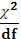 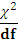 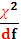 4.4. Results from the Hypotheses VerifiedFigure 1 presents the path analyses from SEM.  According to the estimated values of the standardized parameters of the relationship model in Figure 1, we find that green marketing has a significantly positive influence on green cognition, brand image, and purchase intention (H1, H2, and H3 are all supported).    Figure 1:  SEM from Path AnalysisWith regard to the relationships of green cognition, brand image, and purchase intention, we find that green cognition has a significantly positive impact on brand image (H4 is supported) and purchase intention (H5 is supported), brand image also has a significant impact on purchase intention (H6 is not supported).  Table 4:  AMOS Model Fit Test ResultsThis table shows the estimated values of standardized parameters and the hypothesis test results.  The first column represents our research hypotheses (paths).  The figure in second column is the standardized factor loading of each path.  ***, **, and * indicate significance at the 0.1, 1 and 5 percent levels respectively. The results from H1, H2, and H4 indicate that green marketing has both a direct effect and an indirect effect (via green cognition) on brand image.  The results from H2, H3, and H6 show that green marketing has a direct effect on purchase intention, and it also has an indirect effect on purchase intention via brand image.  Furthermore, the results from H4, H5, and H6 show that green cognition not only has a direct effect on purchase intention, but also has an indirect effect on purchase intention via brand image.5. CONCLUSION AND IMPLICATIONS5.1. ConclusionGlobal warming and greenhouse effect is a serious environmental problem facing by mankind today, and it also affects the sustainable development of the restaurant industry.  With the increasing popularity of environmental consciousness, environmental impact of restaurant service industry has caught people’s attention and green restaurant therefore become a trend in this industry.  Therefore, this study investigates the relationships and effects of green marketing, green cognition, brand image, and purchase intention.  Using random sampling, we administered the questionnaires to consumers living in Taiwan from December 1, 2014 to February 28, 2015.  A total of 550 questionnaires were distributed, and 508 usable responses were collected, for an acceptable response rate of 92.36%.  We perform data analyses through SPSS 21.0 and AMOS 21.0, with the adopted methods including descriptive statistics analysis, reliability and validity analysis, correlation analysis, and structural equation modeling (SEM) analysis.The research findings show that green marketing has both a direct effect and an indirect effect (via green cognition) on brand image.  Additionally, green marketing has a direct effect on purchase intention, and it also has an indirect effect on purchase intention via brand image.  Furthermore, the results show that green cognition not only has a direct effect on purchase intention, but also has an indirect effect on purchase intention via brand image.5.2. Managerial ImplicationsThe results from SEM show that green marketing has a direct effect on brand image and an indirect effect on brand image via green cognition.  Moreover, green marketing also has a direct effect and an indirect effect (via brand image) on purchase intention.  The implication is that restaurants implementing green marketing can not only enhance consumers’ purchase intention directly, whereas it can lead to consumers holding a more positive image toward them, in turn stimulating consumers’ purchase intention.  Therefore, we suggest that restaurant practitioners should pay more attention to environmental responsibilities in order to achieve the objective of sustainable development.  Restaurants are advised to implement marketing activities with an attitude of environmental guard to minimize the impact on environment in the entire product life cycle, produce security products that meet the environmental standards, use recyclable and reusable packaging, use better pollution control methods, and operate energy efficiently.  REFERENCES[1]Bagozzi, R. P. & Burnkrant, R. E (1979). Attitude organization and attitude-behavior relationship. Journal of Personality and Social Psychology, 37(1), 913-929.[2]Balderjahn, I. (1988). Personality variables and environmental attitudes as predictors of ecologically responsible consumption patterns. Journal of Business Research, 17(1), 51-56.[3]Browne, M. W., & Cudeck, R. (1993). Alternative ways of assessing model fit. In K. A. Bollen, & J. S. Long (Eds.), Testing Structural Equation Models (pp. 136-162). Newbury Park, CA: Sage.[4]Charter, M. (1991). Greener marketing: A responsible approach to business. Sheffield, UK: Greenleaf Publishing.[5]Coddington, W. (1993). Environmental marketing: positive strategies for reaching the green consumer. McGraw-Hill Companies.[6]DiPietro, R. B., & Gregory, S. (2012). A comparative study of customer perceptions regarding green restaurant practices: fast food vs. upscale casual. FIU Hospitality Review, 30(1), 1-23.[7]Dodds, W. B., Monroe, K. B., & Grewal, D. (1991). Effects of price, brand, and store information on buyers' product evaluations. Journal of Marketing Research, 307-319.[8]Doll, W. J., Xia, W., & Torkzadeh, G. (1994). A confirmatory factor analysis of the end-user computing satisfaction instrument. MIS Quarterly, 18(4), 453-461.[9]Fishbein, M., & Ajzen, I. (1975). Beliefs, attitude, intentions and behavior: An introduction to theory and research. Addition-Wesley, Boston, MA.[10]Fornell, C., & Larcker, D.F. (1981). Evaluating structural equation models with unobservable variables and measurement error. Journal of Marketing Research, 18, 39-50. [11]Gefen, D., Straub, D. W., & Boudreau, M. C. (2000). Structural equation modeling and regression: guideline for research practice. Communications of the Association for Information Systems, 4(7), 1-70.[12]Gilg, A., Barr, S., & Ford, N. (2005). Green consumption or sustainable lifestyles? Identifying the sustainable consumer. Futures, 37(6), 481-504.[13]Hair, J. F., Jr., Anderson, R. E., Tatham, R, L., & Black, W. C. (2009). Multivariate data analysis (7th ed.). New Jersey: Prentice Hall.[14]Hu, L. T., & Bentler, P. M. (1999). Cutoff criteria for fit indexes in covariance structure analysis: conventional criteria versus new alternatives. Structural Equation Modeling, 6(1), 1-55.[15]Jang, Y. J., Kim, W. G., & Bonn, M. A. (2011). Generation Y consumers’ selection attributes and behavioral intentions concerning green restaurants. International Journal of Hospitality Management, 30(4), 803-811.[16]Jo, M. S., Nakamoto, K., & Nelson, J. E. (2003). The shielding effects of brand image against lower quality countries-of-origin in global manufacturing. Journal of Business Research, 56(8), 637-646.[17]Kaiser, H. F. (1958). The varimax criterion for analytic rotation in factor analysis. Psychometrika, 23, 187-200.[18]Kassarjian, H. H. (1977). Content analysis in consumer research. Journal of Consumer Research, 8-18.[19]Keller, K. L. (1993). Conceptualizing, measuring, and managing customer-based brand equity. Journal of Marketing, 57(1), 1-22.[20]Keller, K. L. (1998). Strategic brand management (2nd ed.). New Jersey: Prentice Hall.[21]Kotler, P. and Armstrong, G. (1991), Principles of Marketing, 5th ed., Englewood Cliffs, New York: Prentice-Hall.[22]Kotler, P (2000) Marketing Management, 10th ed., New Jersey: Prentice-Hall.[23]Lorenzini, B. (1994). The green restaurant. Restaurant & Institutions, 104(11), 119-136.[24]Loudon, D. L., Della, B. A. J. (1988). Consumer Behavior: Concepts and Applications. McGraw-Hill, Inc.[25]MacCallum, R. C., & Hong, S. (1997). Power analysis in covariance structure modeling using GFI and AGFI. Multivariate Behavioral Research, 32(2), 193-210.[26]Mintu, A. T., & Lozada, H. R. (1993). Green marketing education: A call for action. Marketing Education Review, 3(3), 17-23.[27]Monroe, K. B., & Krishnan, R. (1985). The effect of price on subjective product evaluations. Perceived Quality, 1, 209-232.[28]Nandan, S. (2005). An exploration of the brand identity–brand image linkage: A communications perspective. The Journal of Brand Management, 12(4), 264-278.[29]Nunnally, J.C (1978). Psychometric theory (2en ed.). New York: McGraw-Hill.[30]Ottman, J. A. (1993). Green marketing. NTC Business Books.[31]Peattie, K. (1995). Environmental marketing management: Meeting the green challenge. London: Pitman.[32]Peattie, K. (1992). Green Marketing (Pitman Publishing Corp., London, UK).[33]Perry, A., & Wisnom, D. (2003). Before the brand: Creating the unique DNA of an enduring brand identity. McGraw Hill Professional.[34]Polonsky, M. J. (1995). Cleaning up green marketing claims: a practical checklist. Environmental Marketing: Strategies, Practice, Theory, and Research. New York: Haworth, 199-225.[35]Rex, E., & Baumann, H. (2007). Beyond ecolabels: what green marketing can learn from conventional marketing. Journal of Cleaner Production, 15(6), 567-576.[36]Richardson, P. S., Dick, A. S. & Jain, A. K (1994). Extrinsic and Extrinsic Cue Effect on Perceptions of Store Brand Quality. Journal of Marketing Research, 58(4), 28-36.[37]Roy, D. P., & Bettina Cornwell, T. (2003). Brand equity's influence on responses to event sponsorships. Journal of Product & Brand Management, 12(6), 377-393.[38]Schiffman, L. G. & Kanuk, L. L (2000). Consumer Behavior, 7th ed., Prentice-Hall.[39]Schoell, W. F. & Guiltinan, J. P. (1993). Marketing Essentials, Boston: Allyn and Bacon.[40]Schubert, F., Kandampully, J., Solnet, D., & Kralj, A. (2010). Exploring consumer perceptions of green restaurants in the US. Tourism and Hospitality Research, 10(4), 286-300.[41]Soonthonsmai, V. (2007, June). Environmental or green marketing as global competitive edge: Concept, synthesis, and implication. In EABR (Business) and ETLC (Teaching) Conference Proceeding, Venice, Italy.[42]Spears, N., & Singh, S. N. (2004). Measuring attitude toward the brand and purchase intentions. Journal of Current Issues & Research in Advertising, 26(2), 53-66.[43]Straughan, R. D., & Roberts, J. A. (1999). Environmental segmentation alternatives: a look at green consumer behavior in the new millennium. Journal of Consumer Marketing, 16(6), 558-575.[44]Swait, J., & Sweeney, J. C. (2000). Perceived value and its impact on choice behavior in a retail setting. Journal of Retailing and Consumer Services, 7(2), 77-88.[45]Wheaton, B., Muthén, B., Alwin, D. F., & Summers, G. (1977). Assessing reliability and stability in panel models. Social Methodology, 8, 84-136.[46]Wortzel, R. (1979). Multivariate Analysis. New Jersey: Prentice Hall.[47]Xu, Y., Summers, T. A., & Belleau, B. D. (2004). Who buys American alligator? Predicting purchase intention of a controversial product. Journal of Business Research, 57(10), 1189-1198.[48]Zeithaml, V. A. (1988). Consumer Perceptions of Price, Quality, and Value: A Means-End Model and Synthesis of Evidence. Journal of Marketing, 52(July), 2-22.ItemsNo. of respondentsPercent (%)GenderGenderMale22243.7GenderGenderFemale28656.3Age groupAge groupYounger than 20 years old8616.9Age groupAge group21-30 years old31461.8Age groupAge group31-40 years old6913.6Age groupAge group41-50 years old254.9Age groupAge groupOlder than 50 years old142.8Education levelEducation levelJunior high school132.6Education levelEducation levelSenior high school5611.0Education levelEducation levelUniversity35269.3Education levelEducation levelGraduate school8717.1Residential areaResidential areaNorthern Taiwan8316.3Residential areaResidential areaCentral Taiwan31662.2Residential areaResidential areaSouthern Taiwan9819.3Residential areaResidential areaOthers112.2OccupationOccupationService industry11923.4OccupationOccupationManufacturing industry407.9OccupationOccupationFreelance5210.2OccupationOccupationPublic servants & teachers214.1OccupationOccupationStudents23646.5OccupationOccupationOthers397.9Monthly incomeMonthly incomeBelow 20,00020,001-40,00040,001-60,00060,001-80,00080,001-100,000More than 100,000271171381151253.333.77.52.21.02.4This table shows the descriptive statistics analysis for the sample data.  The first column is demographic variables in this study.  The third and fourth column reveals the frequency and percentage of total number of observations in each category, respectively.This table shows the descriptive statistics analysis for the sample data.  The first column is demographic variables in this study.  The third and fourth column reveals the frequency and percentage of total number of observations in each category, respectively.This table shows the descriptive statistics analysis for the sample data.  The first column is demographic variables in this study.  The third and fourth column reveals the frequency and percentage of total number of observations in each category, respectively.This table shows the descriptive statistics analysis for the sample data.  The first column is demographic variables in this study.  The third and fourth column reveals the frequency and percentage of total number of observations in each category, respectively.This table shows the descriptive statistics analysis for the sample data.  The first column is demographic variables in this study.  The third and fourth column reveals the frequency and percentage of total number of observations in each category, respectively.DimensionFactor loading  CR  AVEGreen MarketingGM10.9370.9700.842Green MarketingGM20.9360.9700.842Green MarketingGM30.9250.9700.842Green MarketingGM40.9190.9700.842Green MarketingGM50.9050.9700.842Green MarketingGM60.8820.9700.842Green cognitionGC10.9480.9840.848Green cognitionGC20.9390.9840.848Green cognitionGC30.9340.9840.848Green cognitionGC40.9320.9840.848Green cognitionGC50.9320.9840.848Green cognitionGC60.9210.9840.848Green cognitionGC70.9180.9840.848Green cognitionGC80.9160.9840.848Green cognitionGC90.9090.9840.848Green cognitionGC100.8930.9840.848Green cognitionGC110.8840.9840.848Brand imageBI10.9420.9770.844Brand imageBI20.9270.9770.844Brand imageBI30.9220.9770.844Brand imageBI40.9190.9770.844Brand imageBI50.9190.9770.844Brand imageBI60.9150.9770.844Brand imageBI70.9070.9770.844Brand imageBI80.8970.9770.844Purchase intentionPI10.9380.9620.835Purchase intentionPI20.9280.9620.835Purchase intentionPI30.9150.9620.835Purchase intentionPI40.9110.9620.835Purchase intentionPI50.8750.9620.835GMGCBIPIGM0.842GC0.8420.848BI0.8100.8140.844PI0.6920.6530.8050.835Hypotheses and PathsFactor loadingsResultsH1:  Green marketing        Green cognition0.95***SupportedH2:  Green marketing        Brand image0.53***SupportedH3:  Green marketing        Purchase intention0.18* SupportedH4:  Green cognition        Brand image0.42***SupportedH5:  Green cognition        Purchase intention0.2** SupportedH6:  Brand image           Purchase intention0.96*** Supported